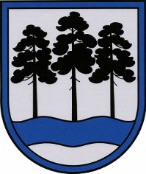 OGRES  NOVADA  PAŠVALDĪBAReģ.Nr.90000024455, Brīvības iela 33, Ogre, Ogres nov., LV-5001tālrunis 65071160, e-pasts: ogredome@ogresnovads.lv, www.ogresnovads.lv PAŠVALDĪBAS DOMES ĀRKĀRTAS SĒDES  PROTOKOLA  IZRAKSTS1.Par saistošo noteikumu Nr.15/2021 “Par Ogres novada pašvaldības2021.gada konsolidēto budžetu” pieņemšanu	Administratīvi teritoriālās reformas rezultātā ar 2021. gada 1. jūliju tika izveidota Ogres novada pašvaldība, apvienojot Ogres, Ikšķiles, Lielvārdes un Ķeguma novadu pašvaldības, kā rezultātā apvienojamās pašvaldības ar 2021. gada 30. jūniju beidza pastāvēt.Ogres novada pašvaldības centrālās administrācijas “Ogres novada pašvaldība” Budžeta nodaļa (turpmāk – Budžeta nodaļa) sagatavoja jaunās Ogres novada pašvaldības konsolidēto budžeta projektu 2021.gadam pēc administratīvi teritoriālās reformas atbilstoši Ministru kabineta 2005.gada 27.decembra noteikumos Nr. 1032 “Noteikumi par  budžetu ieņēmumu klasifikāciju”, 2005.gada 13.decembra noteikumos Nr. 934 “Noteikumi par  budžetu izdevumu klasifikāciju atbilstoši funkcionālajām kategorijām”, 2005.gada 27.decembra noteikumos Nr. 1031 “Noteikumi par  budžetu izdevumu klasifikāciju atbilstoši ekonomiskajām kategorijām” un 2005.gada 22.novembra noteikumos Nr.875 “Noteikumi par budžetu finansēšanas klasifikāciju” apstiprinātai budžeta ieņēmumu, izdevumu un vadības funkciju klasifikācijai, kā arī ņemot vērā faktiski nepieciešamo līdzekļu daudzumu pašvaldības neatliekamāko darbu veikšanai un investīciju projektu realizācijai, budžeta iestāžu uzturēšanai un citu ar likumu noteikto pašvaldības funkciju realizēšanai. Pamatojoties uz likumu “Par pašvaldību budžetiem” un likuma “Par pašvaldībām” 14.panta otrās daļas 2.punktu, 21.panta pirmās daļas 2.punktu un 46.panta pirmo daļu, balsojot: ar 19 balsīm "Par" (Andris Krauja, Artūrs Mangulis, Atvars Lakstīgala, Dace Kļaviņa, Dace Māliņa, Dace Nikolaisone, Dainis Širovs, Dzirkstīte Žindiga, Edgars Gribusts, Egils Helmanis, Gints Sīviņš, Ilmārs Zemnieks, Jānis Iklāvs, Jānis Kaijaks, Jānis Lūsis, Jānis Siliņš, Pāvels Kotāns, Raivis Ūzuls, Valentīns Špēlis), "Pret" – 1 (Toms Āboltiņš), "Atturas" – nav,Ogres novada dome NOLEMJ:Pieņemt saistošos noteikumus Nr.15/2021 “Par Ogres novada pašvaldības 2021.gada konsolidēto budžetu”.Uzdot Budžeta nodaļai triju dienu laikā pēc lēmuma spēkā stāšanās elektroniskā veidā nosūtīt saistošos noteikumus un paskaidrojumu rakstu Vides aizsardzības un reģionālās attīstības ministrijai zināšanai.Kontroli par lēmuma izpildi uzdot domes priekšsēdētājam. (Sēdes vadītāja,domes priekšsēdētāja E. Helmaņa paraksts)Ogrē, Brīvības ielā 33Nr.62021.gada 5.augustā